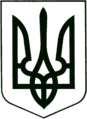 УКРАЇНА
МОГИЛІВ-ПОДІЛЬСЬКА МІСЬКА РАДА
ВІННИЦЬКОЇ ОБЛАСТІВИКОНАВЧИЙ КОМІТЕТ                                                           РІШЕННЯ №9Від 25 січня 2024 року                                              м. Могилів-ПодільськийПро роботу відділу «Центр надання адміністративних послуг» Могилів-Подільської міської ради та стан роботи з заявами та зверненнями громадян у Могилів-Подільській міській раді та її виконавчих органах за 2023 рік	Керуючись ст. 38 Закону України «Про місцеве самоврядування в  Україні», відповідно до рішення виконавчого комітету міської ради від 28.12.2023 №371 «Про план роботи виконавчого комітету міської ради на 2024 рік», -виконавчий комітет міської ради ВИРІШИВ:          1. Інформацію начальника відділу «Центр надання адміністративних послуг» Могилів-Подільської міської ради Живилко Л.М. про роботу відділу «Центр надання адміністративних послуг» Могилів-Подільської міської ради  та стан роботи з заявами та зверненнями громадян у Могилів-Подільській міській раді та її виконавчих органах за 2023 рік взяти до відома згідно з додатком.           2. Начальнику відділу «Центр надання адміністративних послуг» Могилів-Подільської міської ради Живилко Л.М.:          2.1. Взяти під особистий контроль питання розгляду звернень та запитів, підготовку документів, які приймаються на виконання актів та доручень Президента України, Прем’єр-міністра України, Кабінету Міністрів України, забезпечити своєчасне та якісне їх виконання.          2.2. Забезпечити постійний моніторинг щодо проведеної роботи з надання адміністративних послуг.          3. Контроль за виконанням даного рішення покласти на першого заступника міського голови Безмещука П.О..         Міський голова                                                     Геннадій ГЛУХМАНЮК                                                                                                 Додаток                                                                                     до рішення виконавчого                                                                                      комітету міської ради                                                                                     від 25 січня 2024 року №9Про роботу відділу «Центр надання адміністративних послуг» Могилів-Подільської міської ради та стан роботи з заявами та зверненнями громадян у Могилів-Подільській міській раді та її виконавчих органах за 2023 рікЗа 2023 рік було розглянуто 7560 питань консультаційного характеру по різних напрямках роботи відділу «Центр надання адміністративних послуг» Могилів-Подільської міської ради, найбільшу кількість консультацій отримали відвідувачі щодо оформлення реєстрації місця проживання; питання оформлення паспорту, оформлення заяв на відшкодування за комунальні послуги для людей, які надали прихисток внутрішньо переміщеним особам та оформлення нерухомого майна, крім того відділом «Центр надання адміністративних послуг» Могилів-Подільської міської ради прийнято та опрацьовано - 17961 заява, з них:Фізичні - юридичні особи:- реєстрація громадських організацій - 0;- реєстрація бізнесу - 1736.Нерухоме майно:- реєстрація нерухомого майна - 8103;- інформаційні довідки з Державного реєстру речових прав - 367.Реєстрація місця проживання:  - витяг про реєстрацію особи - 5291;- довідка про останнє місце проживання померлого - 505;- заяви про реєстрацію - 1176;- заяви про зняття з реєстрації місця проживання - 771;- подання щомісячних відомостей до Головного управління статистики                         у Вінницькій області - 12.Запити:- суду - 780;- поліції - 6;- адвокатів - 9;- старост - 27;- СБУ - 4;- Могилів-Подільського РТЦК СП - 11;- прокуратури - 3;- приватні виконавці та «Центр пробації» Міністерства юстиції України - 9;- УДМС України щодо дотримання законодавства про правовий статус   іноземців - 6;- міський територіальний центр соціального обслуговування - 5;- управління праці та соціального захисту населення міської ради - 12;- запити комунальних підприємств громади - 10;- запит фізичних осіб - 12.Земельні послуги:- витяг ДЗК- 1319;- внесення змін до ДЗК - 88;- нормативно грошова оцінка - 671;- довідка про наявність/відсутність земельної ділянки - 11;- завірені копії державного акту на земельну ділянку замість втраченого - 41.Послуги містобудівних умов:- видача будівельного паспорту забудови земельної ділянки - 6;- видача містобудівних умов та обмежень - 7.Послуги щодо оформлення паспорта, які надаються з 09.03.2023за 2023 рік: Оформлення паспорта громадянина України у вигляді ID картки - 417, з них:- первинні (безкоштовні) - 203;- термінові - 70; - регламентні (не термінові) – 144.Оформлення паспорта громадянина України для виїзду за кордон - 480, з них:- термінові - 163;- регламентні (не термінові) - 317.Також з 23 грудня 2023 року надаються послуги щодо реєстрації/перереєстрації транспортних засобів та обміну посвідчення водія:- обмін посвідчення водія - 2.У 2023 році до місцевого бюджету надійшли кошти у сумі - 1823966 грн, а саме:- реєстрація бізнесу - 81841,00 грн;- реєстрація нерухомого майна - 911877,00 грн;- реєстрація місця проживання - 74690,00 грн;	- оформлення витягу з Державного земельного кадастру - 308978,00 грн.Оформлення паспорта громадянина України у вигляді ID картки - 85540,00 грн:- термінові - 70 шт. на суму 40180 грн;- регламентні - 144 шт. на суму 45360 грн;- оформлені вперше (безкоштовні) - 203 шт.Оформлення паспорта громадянина України для виїзду за кордон - 360640,00 грн:- термінові - 163 шт. на суму 170694 грн;- регламентні - 317 шт. на суму 189946 грн;- адміністративний збір за надання інформаційних довідок з Державного   реєстру речових прав, перераховується до державного бюджету відповідно до   законодавства.Обмін посвідчення водія - 2 на суму 400 грн.За звітний період зареєстровано у відділі «Центр надання адміністративних послуг» Могилів-Подільської міської ради:- 92 інформаційні запити, на які надано 99 відповідей, у зв’язку з великим   об’ємом запиту надавались проміжні відповіді. За всіма запитами, які   надійшли до міської ради, запитувачам надано відповіді у терміни   встановленні ст. 20 Закону України «Про доступ до публічної інформації»;   - 65 депутатських звернень, на які надано 61 відповідь, на всі письмові   запити надано відповіді у терміни визначені законодавством та 4 запити   були розглянуті на сесії міської ради та взяті до відома як інформаційні.Протягом 2023 року до Виконавчого комітету міської ради на усний прийом звернулось - 1775 громадян.З питань які були порушені на усному прийомі було вирішено:- позитивно - 1263;- роз’яснено - 512;- відмовлено - 0;- в стадії розгляду - 0.	Через вищестоящі організації (урядова телефонна «гаряча лінія») у 2023 році до міської ради надійшло 135 письмових звернень, з них:- вирішено - 37;- роз’яснено - 95;- в стадії розгляду - 0;- перенаправлено за належністю - 3;- відмовлено - 0.Звернення від жінок - 76: - з І групою інвалідності - 1;- з ІІ групою інвалідності - 2;- з ІІІ групою інвалідності - 3;- безробітні жінки - 3;- жінки пенсіонери - 4;- жінки підприємці - 1;- інші - 62.Звернення від чоловіків - 58:- з ІІ групою інвалідності - 8;- з ІІІ групою інвалідності - 5;- безробітні чоловіки - 5;- багатодітні чоловіки - 2;- чоловіки пенсіонери - 6;- чоловіки військовослужбовці - 1;- чоловіки УБД - 2;- чоловіки з категорією - дитина війни - 1;- інші - 28.Також через вищестоящі організації (урядова телефонна «гаряча лінія») було 1 колективне звернення.Консультації щодо оформлення адміністративних послуг надаються щоденно адміністраторами та реєстраторами відділу «Центр надання адміністративних послуг» Могилів-Подільської міської ради.	Письмові та усні звернення громадян знаходяться на постійному контролі міської ради та її виконавчого комітету.           Забезпечено швидке реагування на звернення, що надходять на урядову телефонну «гарячу лінію».    Перший заступник міського голови                                   Петро БЕЗМЕЩУК